《会计学原理》“课程思政”教学设计单位：XXXXX                         制作人：XXXXX第一章总论第四节会计信息质量要求一、课程简介XXXXXX《会计学》是XXXXX“课程思政”示范课程和四川省一流本科课程。本课程是面向我校会计学、财务管理和审计学等专业大一学生开设的学科平台课，通过本课程的学习使学生理解并掌握会计的基础理论、基本知识和基本方法，初步形成完整的“会计观”,并具有处理会计业务的能力和行业实战的能力。课程通过挖掘和讲授知识点中蕴含的思政内容，重点引导学生形成“客观公正、诚实守信、廉洁守法”的会计职业价值观，具备会计使命责任担当。课程秉承“学生中心、OBE导向、持续改进”的教学理念，以“认知学习理论”为指导开展教学活动，同时创新教学模式，采用“课前自学-课中研学-课后拓展”的师生联动式信息化教学。二、课程挖掘的思政资源分析为了更好的诠释《会计学》教学资源与大一学生既有知识结构以及现实生活的内在关联，课程从以下三方面挖掘符合当前社会主流意识形态和社会主义核心价值观的思政元素。1.从会计发展中，挖掘思政元素我国优秀会计文化具有几千年的历史和丰富的内涵，其中蕴藏了丰富的文化精髓、哲学思想和爱国精神。从会计核算中，挖掘思政元素以会计等式为例，唯物辩证法的三大基本规律在会计等式都能得到充分体现，比如，动态等式(利润=收入-费用)、静态等式(资产=负债+所有者权益)以及扩展等式(资产=负债+所有者权益+(收入-费用))。3.从会计资料中，挖掘思政元素会计资料比如凭证和账簿等的填制和分类应准确无误，这就要求会计人员应具有较高的职业素养、严谨的工作作风，还要自觉抵制不良风气影响，做到身清气正。在此基础上，我们将思政元素挖掘提炼为政治认同、家国情怀、职业道德和文化素养四方面，其内涵精神如图1所示。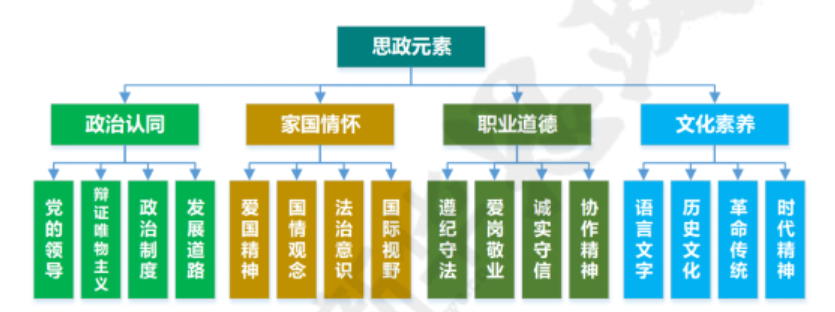 图1思政元素及内涵进而，我们根据每章课程内容，融入不同的思政元素，具体见表1。表1《会计学》课程思政融入方式及课时安排三、案例课信息四、自行补充的内容教学活动图片展示：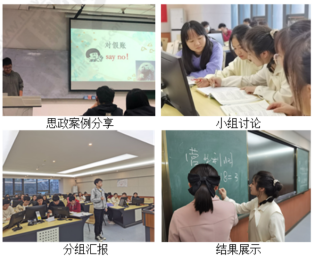 课程名称会计学授课对象本科一年级课程类型专业教育课程课程总学时64教材信息课程章节课程章节课程章节思政元素思政元素内涵内涵内涵内涵融入方式融入方式教学方法教学方法课时安排课时安排课时安排第一章总论第一章总论第一章总论政治认同 家国情怀 职业道德政治认同 家国情怀 职业道德党的领导 发展道路 国情观念 国际视野 诚实守信党的领导 发展道路 国情观念 国际视野 诚实守信党的领导 发展道路 国情观念 国际视野 诚实守信党的领导 发展道路 国情观念 国际视野 诚实守信结合传统文化和会计学的历史，讲 解古代会计学观点，增强学生的文 化素养，坚持党的领导。讲解我国 古代的诚信思想和现代会计之父潘序伦先生的诚信观，教导学生应 具备良好的职业道德。结合传统文化和会计学的历史，讲 解古代会计学观点，增强学生的文 化素养，坚持党的领导。讲解我国 古代的诚信思想和现代会计之父潘序伦先生的诚信观，教导学生应 具备良好的职业道德。课堂讲授 情景模拟课堂讲授 情景模拟666第二章 会计方法第二章 会计方法第二章 会计方法家国情怀文化素养家国情怀文化素养爱国精神历史文化爱国精神历史文化爱国精神历史文化爱国精神历史文化引入新中国会计核算制度的变迁 加强爱国主义、发展道路教育，培 养学生作为“会计人”的社会责任 和家国情怀。引入新中国会计核算制度的变迁 加强爱国主义、发展道路教育，培 养学生作为“会计人”的社会责任 和家国情怀。案例教学案例教学444第三章 会计科 目与账 户第三章 会计科 目与账 户第三章 会计科 目与账 户职业道德职业道德职业道德职业道德诚实守信诚实守信分析财务造假与会计科目的关系， 教导学生严格遵守会计准则，培养严谨的工作作风和诚信敬业精神。分析财务造假与会计科目的关系， 教导学生严格遵守会计准则，培养严谨的工作作风和诚信敬业精神。分析财务造假与会计科目的关系， 教导学生严格遵守会计准则，培养严谨的工作作风和诚信敬业精神。案例教学小组讨论222第四章 复式记 账及其 应用第四章 复式记 账及其 应用第四章 复式记 账及其 应用家国情怀文化素养家国情怀文化素养家国情怀文化素养家国情怀文化素养爱国精神 国情观念 历史文化爱国精神 国情观念 历史文化引入中国古代的“四柱清册”,加深对记账方法的理解，培养学生 的爱国精神，增强学生的文化自信 和民族自豪感。引入中国古代的“四柱清册”,加深对记账方法的理解，培养学生 的爱国精神，增强学生的文化自信 和民族自豪感。引入中国古代的“四柱清册”,加深对记账方法的理解，培养学生 的爱国精神，增强学生的文化自信 和民族自豪感。案例教学小组分享121212第五章 账户的 分类第五章 账户的 分类第五章 账户的 分类政治认同 文化素养政治认同 文化素养政治认同 文化素养政治认同 文化素养党的领导 发展道路 革命传统党的领导 发展道路 革命传统介绍新中国著名会计学家顾准，激 励学生以先辈为榜样努力学习，加深对中国发展的认识。介绍新中国著名会计学家顾准，激 励学生以先辈为榜样努力学习，加深对中国发展的认识。介绍新中国著名会计学家顾准，激 励学生以先辈为榜样努力学习，加深对中国发展的认识。翻转课堂 小组分享444第六章 会计凭 证第六章 会计凭 证第六章 会计凭 证职业道德 文化素养职业道德 文化素养职业道德 文化素养职业道德 文化素养诚实守信历史文化诚实守信历史文化讲述朱镕基总理“不做假账”的 题词，教导学生填制和审核凭证要 遵守法律、客观公正，培养学生诚 信表达经济业务的职业素养。讲述朱镕基总理“不做假账”的 题词，教导学生填制和审核凭证要 遵守法律、客观公正，培养学生诚 信表达经济业务的职业素养。讲述朱镕基总理“不做假账”的 题词，教导学生填制和审核凭证要 遵守法律、客观公正，培养学生诚 信表达经济业务的职业素养。情景模拟互动交流888第七章 会计账 薄第七章 会计账 薄第七章 会计账 薄政治认同 家国情怀文化素养政治认同 家国情怀文化素养政治认同 家国情怀文化素养政治认同 家国情怀文化素养辩证唯物主 义国情观念时代精神辩证唯物主 义国情观念时代精神对比中美会计账簿的不同，增强学 生的国际视野，明白发展才是硬道 理。通过账簿的登记，培养学生严肃认真的工匠精神。对比中美会计账簿的不同，增强学 生的国际视野，明白发展才是硬道 理。通过账簿的登记，培养学生严肃认真的工匠精神。对比中美会计账簿的不同，增强学 生的国际视野，明白发展才是硬道 理。通过账簿的登记，培养学生严肃认真的工匠精神。翻转课堂 生讲生学666第八章 成本计 算第八章 成本计 算第八章 成本计 算政治认同 家国情怀 职业道德政治认同 家国情怀 职业道德政治认同 家国情怀 职业道德政治认同 家国情怀 职业道德党的领导 国情观念 遵纪守法党的领导 国情观念 遵纪守法讲解石油天然气等产品成本计算， 培养学生自强不息的精神，锻炼学  生用科学的方法降本增效，牢固树  立节约的理念。讲解石油天然气等产品成本计算， 培养学生自强不息的精神，锻炼学  生用科学的方法降本增效，牢固树  立节约的理念。讲解石油天然气等产品成本计算， 培养学生自强不息的精神，锻炼学  生用科学的方法降本增效，牢固树  立节约的理念。情景模拟666第九章 财产清 查第九章 财产清 查第九章 财产清 查家国情怀 职业道德家国情怀 职业道德家国情怀 职业道德家国情怀 职业道德国情观念 诚实守信国情观念 诚实守信讲解国家资产清查的意义，让学生 明白国有资产清查是反腐倡廉的  一项重要工作，加强学生的国情观念，培养学生诚信的品质。讲解国家资产清查的意义，让学生 明白国有资产清查是反腐倡廉的  一项重要工作，加强学生的国情观念，培养学生诚信的品质。讲解国家资产清查的意义，让学生 明白国有资产清查是反腐倡廉的  一项重要工作，加强学生的国情观念，培养学生诚信的品质。课堂讲授小组分享444第十章 账务处 理程序第十章 账务处 理程序第十章 账务处 理程序职业道德职业道德职业道德职业道德遵纪守法 诚实守信遵纪守法 诚实守信通过瑞幸财务造假事件讲解遵纪  守法的必要性，认清会计的诚信和 信用是恪守的底线。通过瑞幸财务造假事件讲解遵纪  守法的必要性，认清会计的诚信和 信用是恪守的底线。通过瑞幸财务造假事件讲解遵纪  守法的必要性，认清会计的诚信和 信用是恪守的底线。案例教学666第十一 章财第十一 章财第十一 章财政治认同职业道德政治认同职业道德政治认同职业道德政治认同职业道德党的领导发展道路党的领导发展道路通过报表舞弊案例的讲解，强调遵纪守法的重要性，只有坚持党的领通过报表舞弊案例的讲解，强调遵纪守法的重要性，只有坚持党的领通过报表舞弊案例的讲解，强调遵纪守法的重要性，只有坚持党的领课堂讲授生讲生评444务会计 报告务会计 报告务会计 报告遵纪守法遵纪守法遵纪守法导，遵纪守法，才能营造风清气正的财务环境。第十二章会计工作组织第十二章会计工作组织第十二章会计工作组织家国情怀职业道德家国情怀职业道德家国情怀职业道德国情观念 遵纪守法 诚实守信国情观念 遵纪守法 诚实守信国情观念 遵纪守法 诚实守信讲解基层女会计贪污公款逾千万  用于美容的案例，启示学生要有正确的人生观、世界观和价值观，会计人员要坚守职业道德。课堂讨论 分组汇报课堂讨论 分组汇报课堂讨论 分组汇报222教学目标1.知识目标（1）理解会计信息质量的概念；（2）掌握会计信息质量要求及其应用；（3）理解如何保障会计信息质量。2.能力目标（1）培养用会计数据进行思维的能力；（2）培养学生开阔的视野，具备透过现象看本质的能力；（3）培养与时俱进、跟上时代发展步伐的能力。3.价值目标（1）培养“客观公正、诚实守信、廉洁守法”的职业道德；（2）培养工匠精神，做到严谨、细致、专业、精益求精（3）增强受托责任意识，培养经世济民、报效祖国的情怀。1.知识目标（1）理解会计信息质量的概念；（2）掌握会计信息质量要求及其应用；（3）理解如何保障会计信息质量。2.能力目标（1）培养用会计数据进行思维的能力；（2）培养学生开阔的视野，具备透过现象看本质的能力；（3）培养与时俱进、跟上时代发展步伐的能力。3.价值目标（1）培养“客观公正、诚实守信、廉洁守法”的职业道德；（2）培养工匠精神，做到严谨、细致、专业、精益求精（3）增强受托责任意识，培养经世济民、报效祖国的情怀。1.知识目标（1）理解会计信息质量的概念；（2）掌握会计信息质量要求及其应用；（3）理解如何保障会计信息质量。2.能力目标（1）培养用会计数据进行思维的能力；（2）培养学生开阔的视野，具备透过现象看本质的能力；（3）培养与时俱进、跟上时代发展步伐的能力。3.价值目标（1）培养“客观公正、诚实守信、廉洁守法”的职业道德；（2）培养工匠精神，做到严谨、细致、专业、精益求精（3）增强受托责任意识，培养经世济民、报效祖国的情怀。1.知识目标（1）理解会计信息质量的概念；（2）掌握会计信息质量要求及其应用；（3）理解如何保障会计信息质量。2.能力目标（1）培养用会计数据进行思维的能力；（2）培养学生开阔的视野，具备透过现象看本质的能力；（3）培养与时俱进、跟上时代发展步伐的能力。3.价值目标（1）培养“客观公正、诚实守信、廉洁守法”的职业道德；（2）培养工匠精神，做到严谨、细致、专业、精益求精（3）增强受托责任意识，培养经世济民、报效祖国的情怀。1.知识目标（1）理解会计信息质量的概念；（2）掌握会计信息质量要求及其应用；（3）理解如何保障会计信息质量。2.能力目标（1）培养用会计数据进行思维的能力；（2）培养学生开阔的视野，具备透过现象看本质的能力；（3）培养与时俱进、跟上时代发展步伐的能力。3.价值目标（1）培养“客观公正、诚实守信、廉洁守法”的职业道德；（2）培养工匠精神，做到严谨、细致、专业、精益求精（3）增强受托责任意识，培养经世济民、报效祖国的情怀。1.知识目标（1）理解会计信息质量的概念；（2）掌握会计信息质量要求及其应用；（3）理解如何保障会计信息质量。2.能力目标（1）培养用会计数据进行思维的能力；（2）培养学生开阔的视野，具备透过现象看本质的能力；（3）培养与时俱进、跟上时代发展步伐的能力。3.价值目标（1）培养“客观公正、诚实守信、廉洁守法”的职业道德；（2）培养工匠精神，做到严谨、细致、专业、精益求精（3）增强受托责任意识，培养经世济民、报效祖国的情怀。1.知识目标（1）理解会计信息质量的概念；（2）掌握会计信息质量要求及其应用；（3）理解如何保障会计信息质量。2.能力目标（1）培养用会计数据进行思维的能力；（2）培养学生开阔的视野，具备透过现象看本质的能力；（3）培养与时俱进、跟上时代发展步伐的能力。3.价值目标（1）培养“客观公正、诚实守信、廉洁守法”的职业道德；（2）培养工匠精神，做到严谨、细致、专业、精益求精（3）增强受托责任意识，培养经世济民、报效祖国的情怀。1.知识目标（1）理解会计信息质量的概念；（2）掌握会计信息质量要求及其应用；（3）理解如何保障会计信息质量。2.能力目标（1）培养用会计数据进行思维的能力；（2）培养学生开阔的视野，具备透过现象看本质的能力；（3）培养与时俱进、跟上时代发展步伐的能力。3.价值目标（1）培养“客观公正、诚实守信、廉洁守法”的职业道德；（2）培养工匠精神，做到严谨、细致、专业、精益求精（3）增强受托责任意识，培养经世济民、报效祖国的情怀。1.知识目标（1）理解会计信息质量的概念；（2）掌握会计信息质量要求及其应用；（3）理解如何保障会计信息质量。2.能力目标（1）培养用会计数据进行思维的能力；（2）培养学生开阔的视野，具备透过现象看本质的能力；（3）培养与时俱进、跟上时代发展步伐的能力。3.价值目标（1）培养“客观公正、诚实守信、廉洁守法”的职业道德；（2）培养工匠精神，做到严谨、细致、专业、精益求精（3）增强受托责任意识，培养经世济民、报效祖国的情怀。教学重点理解可靠性、相关性和可比性，掌握保障会计信息质量的措施。理解可靠性、相关性和可比性，掌握保障会计信息质量的措施。理解可靠性、相关性和可比性，掌握保障会计信息质量的措施。理解可靠性、相关性和可比性，掌握保障会计信息质量的措施。理解可靠性、相关性和可比性，掌握保障会计信息质量的措施。理解可靠性、相关性和可比性，掌握保障会计信息质量的措施。理解可靠性、相关性和可比性，掌握保障会计信息质量的措施。理解可靠性、相关性和可比性，掌握保障会计信息质量的措施。理解可靠性、相关性和可比性，掌握保障会计信息质量的措施。教学难点相关性和谨慎性的应用。相关性和谨慎性的应用。相关性和谨慎性的应用。相关性和谨慎性的应用。相关性和谨慎性的应用。相关性和谨慎性的应用。相关性和谨慎性的应用。相关性和谨慎性的应用。相关性和谨慎性的应用。课程思政 目标本节课的思政主旨有以下四点(1)培养职业道德。会计人员一旦没有职业道德，会计信息质量要求将形同 虚设。诚信是会计之魂，是职业道德的精髓所在，教导学生诚实守信，具备良好的职业素养。(2)培养工匠精神。高质量的会计信息注重每个信息生成的环节，工匠精神的严谨、细致和专业正好契合了会计信息的特性。(3)要有责任担当。历史经验来看会计造假会导致股价的下挫和资本市场的混乱，使得会计信息的失去了可靠性。会计人员需捍卫会计信息的可靠性，这就本节课的思政主旨有以下四点(1)培养职业道德。会计人员一旦没有职业道德，会计信息质量要求将形同 虚设。诚信是会计之魂，是职业道德的精髓所在，教导学生诚实守信，具备良好的职业素养。(2)培养工匠精神。高质量的会计信息注重每个信息生成的环节，工匠精神的严谨、细致和专业正好契合了会计信息的特性。(3)要有责任担当。历史经验来看会计造假会导致股价的下挫和资本市场的混乱，使得会计信息的失去了可靠性。会计人员需捍卫会计信息的可靠性，这就本节课的思政主旨有以下四点(1)培养职业道德。会计人员一旦没有职业道德，会计信息质量要求将形同 虚设。诚信是会计之魂，是职业道德的精髓所在，教导学生诚实守信，具备良好的职业素养。(2)培养工匠精神。高质量的会计信息注重每个信息生成的环节，工匠精神的严谨、细致和专业正好契合了会计信息的特性。(3)要有责任担当。历史经验来看会计造假会导致股价的下挫和资本市场的混乱，使得会计信息的失去了可靠性。会计人员需捍卫会计信息的可靠性，这就本节课的思政主旨有以下四点(1)培养职业道德。会计人员一旦没有职业道德，会计信息质量要求将形同 虚设。诚信是会计之魂，是职业道德的精髓所在，教导学生诚实守信，具备良好的职业素养。(2)培养工匠精神。高质量的会计信息注重每个信息生成的环节，工匠精神的严谨、细致和专业正好契合了会计信息的特性。(3)要有责任担当。历史经验来看会计造假会导致股价的下挫和资本市场的混乱，使得会计信息的失去了可靠性。会计人员需捍卫会计信息的可靠性，这就本节课的思政主旨有以下四点(1)培养职业道德。会计人员一旦没有职业道德，会计信息质量要求将形同 虚设。诚信是会计之魂，是职业道德的精髓所在，教导学生诚实守信，具备良好的职业素养。(2)培养工匠精神。高质量的会计信息注重每个信息生成的环节，工匠精神的严谨、细致和专业正好契合了会计信息的特性。(3)要有责任担当。历史经验来看会计造假会导致股价的下挫和资本市场的混乱，使得会计信息的失去了可靠性。会计人员需捍卫会计信息的可靠性，这就本节课的思政主旨有以下四点(1)培养职业道德。会计人员一旦没有职业道德，会计信息质量要求将形同 虚设。诚信是会计之魂，是职业道德的精髓所在，教导学生诚实守信，具备良好的职业素养。(2)培养工匠精神。高质量的会计信息注重每个信息生成的环节，工匠精神的严谨、细致和专业正好契合了会计信息的特性。(3)要有责任担当。历史经验来看会计造假会导致股价的下挫和资本市场的混乱，使得会计信息的失去了可靠性。会计人员需捍卫会计信息的可靠性，这就本节课的思政主旨有以下四点(1)培养职业道德。会计人员一旦没有职业道德，会计信息质量要求将形同 虚设。诚信是会计之魂，是职业道德的精髓所在，教导学生诚实守信，具备良好的职业素养。(2)培养工匠精神。高质量的会计信息注重每个信息生成的环节，工匠精神的严谨、细致和专业正好契合了会计信息的特性。(3)要有责任担当。历史经验来看会计造假会导致股价的下挫和资本市场的混乱，使得会计信息的失去了可靠性。会计人员需捍卫会计信息的可靠性，这就本节课的思政主旨有以下四点(1)培养职业道德。会计人员一旦没有职业道德，会计信息质量要求将形同 虚设。诚信是会计之魂，是职业道德的精髓所在，教导学生诚实守信，具备良好的职业素养。(2)培养工匠精神。高质量的会计信息注重每个信息生成的环节，工匠精神的严谨、细致和专业正好契合了会计信息的特性。(3)要有责任担当。历史经验来看会计造假会导致股价的下挫和资本市场的混乱，使得会计信息的失去了可靠性。会计人员需捍卫会计信息的可靠性，这就本节课的思政主旨有以下四点(1)培养职业道德。会计人员一旦没有职业道德，会计信息质量要求将形同 虚设。诚信是会计之魂，是职业道德的精髓所在，教导学生诚实守信，具备良好的职业素养。(2)培养工匠精神。高质量的会计信息注重每个信息生成的环节，工匠精神的严谨、细致和专业正好契合了会计信息的特性。(3)要有责任担当。历史经验来看会计造假会导致股价的下挫和资本市场的混乱，使得会计信息的失去了可靠性。会计人员需捍卫会计信息的可靠性，这就是会计的责任担当。(4)要有法治意识。会计造假和会计信息的不可靠都涉及到违法违规，会计人员的法治意识要强，坚决依法办事，不做游走于法律法规边缘的事。是会计的责任担当。(4)要有法治意识。会计造假和会计信息的不可靠都涉及到违法违规，会计人员的法治意识要强，坚决依法办事，不做游走于法律法规边缘的事。是会计的责任担当。(4)要有法治意识。会计造假和会计信息的不可靠都涉及到违法违规，会计人员的法治意识要强，坚决依法办事，不做游走于法律法规边缘的事。是会计的责任担当。(4)要有法治意识。会计造假和会计信息的不可靠都涉及到违法违规，会计人员的法治意识要强，坚决依法办事，不做游走于法律法规边缘的事。是会计的责任担当。(4)要有法治意识。会计造假和会计信息的不可靠都涉及到违法违规，会计人员的法治意识要强，坚决依法办事，不做游走于法律法规边缘的事。是会计的责任担当。(4)要有法治意识。会计造假和会计信息的不可靠都涉及到违法违规，会计人员的法治意识要强，坚决依法办事，不做游走于法律法规边缘的事。是会计的责任担当。(4)要有法治意识。会计造假和会计信息的不可靠都涉及到违法违规，会计人员的法治意识要强，坚决依法办事，不做游走于法律法规边缘的事。是会计的责任担当。(4)要有法治意识。会计造假和会计信息的不可靠都涉及到违法违规，会计人员的法治意识要强，坚决依法办事，不做游走于法律法规边缘的事。课程思政融入点(1)通过推送视频《钱文忠：从传统文化中寻找诚信》和《中国会计文化 	(第二部分),使学生初步了解到会计信息质量对企业的发展具有十分重要的影 响，会计人员有责任捍卫会计信息质量，为企业的决策提供更加有力的支持，使学生形成使命责任意识，树立担当精神。(2)通过朱镕基总理题词以及中国传统文化精髓讲解会计诚信。朱镕基总理对会计人员的题词“诚信为本、操守为重、坚持准则、不做假账”；我国古代的诚信思想，如孔子“人而无信，不知其可也”;孟子“诚者，天之道也，思诚者，人之道也”等。(3)通过案例“黑色星期一”和“黑色星期五”讲解会计信息失去可靠性给 企业和社会带来的危害，让学生明白提供可靠相关的会计信息是会计人的天职，强调责任担当和法治意识。(4)通过推荐学生阅读中国会计之父潘序伦先生的传记《潘序伦传》,扩大知识面，提高会计职业道德。(5)通过推送公司年报，使学生养成钻研专业知识的良好习惯，具有分析数据、研判趋势的能力，培养细致的科学精神和严谨的工匠精神。(1)通过推送视频《钱文忠：从传统文化中寻找诚信》和《中国会计文化 	(第二部分),使学生初步了解到会计信息质量对企业的发展具有十分重要的影 响，会计人员有责任捍卫会计信息质量，为企业的决策提供更加有力的支持，使学生形成使命责任意识，树立担当精神。(2)通过朱镕基总理题词以及中国传统文化精髓讲解会计诚信。朱镕基总理对会计人员的题词“诚信为本、操守为重、坚持准则、不做假账”；我国古代的诚信思想，如孔子“人而无信，不知其可也”;孟子“诚者，天之道也，思诚者，人之道也”等。(3)通过案例“黑色星期一”和“黑色星期五”讲解会计信息失去可靠性给 企业和社会带来的危害，让学生明白提供可靠相关的会计信息是会计人的天职，强调责任担当和法治意识。(4)通过推荐学生阅读中国会计之父潘序伦先生的传记《潘序伦传》,扩大知识面，提高会计职业道德。(5)通过推送公司年报，使学生养成钻研专业知识的良好习惯，具有分析数据、研判趋势的能力，培养细致的科学精神和严谨的工匠精神。(1)通过推送视频《钱文忠：从传统文化中寻找诚信》和《中国会计文化 	(第二部分),使学生初步了解到会计信息质量对企业的发展具有十分重要的影 响，会计人员有责任捍卫会计信息质量，为企业的决策提供更加有力的支持，使学生形成使命责任意识，树立担当精神。(2)通过朱镕基总理题词以及中国传统文化精髓讲解会计诚信。朱镕基总理对会计人员的题词“诚信为本、操守为重、坚持准则、不做假账”；我国古代的诚信思想，如孔子“人而无信，不知其可也”;孟子“诚者，天之道也，思诚者，人之道也”等。(3)通过案例“黑色星期一”和“黑色星期五”讲解会计信息失去可靠性给 企业和社会带来的危害，让学生明白提供可靠相关的会计信息是会计人的天职，强调责任担当和法治意识。(4)通过推荐学生阅读中国会计之父潘序伦先生的传记《潘序伦传》,扩大知识面，提高会计职业道德。(5)通过推送公司年报，使学生养成钻研专业知识的良好习惯，具有分析数据、研判趋势的能力，培养细致的科学精神和严谨的工匠精神。(1)通过推送视频《钱文忠：从传统文化中寻找诚信》和《中国会计文化 	(第二部分),使学生初步了解到会计信息质量对企业的发展具有十分重要的影 响，会计人员有责任捍卫会计信息质量，为企业的决策提供更加有力的支持，使学生形成使命责任意识，树立担当精神。(2)通过朱镕基总理题词以及中国传统文化精髓讲解会计诚信。朱镕基总理对会计人员的题词“诚信为本、操守为重、坚持准则、不做假账”；我国古代的诚信思想，如孔子“人而无信，不知其可也”;孟子“诚者，天之道也，思诚者，人之道也”等。(3)通过案例“黑色星期一”和“黑色星期五”讲解会计信息失去可靠性给 企业和社会带来的危害，让学生明白提供可靠相关的会计信息是会计人的天职，强调责任担当和法治意识。(4)通过推荐学生阅读中国会计之父潘序伦先生的传记《潘序伦传》,扩大知识面，提高会计职业道德。(5)通过推送公司年报，使学生养成钻研专业知识的良好习惯，具有分析数据、研判趋势的能力，培养细致的科学精神和严谨的工匠精神。(1)通过推送视频《钱文忠：从传统文化中寻找诚信》和《中国会计文化 	(第二部分),使学生初步了解到会计信息质量对企业的发展具有十分重要的影 响，会计人员有责任捍卫会计信息质量，为企业的决策提供更加有力的支持，使学生形成使命责任意识，树立担当精神。(2)通过朱镕基总理题词以及中国传统文化精髓讲解会计诚信。朱镕基总理对会计人员的题词“诚信为本、操守为重、坚持准则、不做假账”；我国古代的诚信思想，如孔子“人而无信，不知其可也”;孟子“诚者，天之道也，思诚者，人之道也”等。(3)通过案例“黑色星期一”和“黑色星期五”讲解会计信息失去可靠性给 企业和社会带来的危害，让学生明白提供可靠相关的会计信息是会计人的天职，强调责任担当和法治意识。(4)通过推荐学生阅读中国会计之父潘序伦先生的传记《潘序伦传》,扩大知识面，提高会计职业道德。(5)通过推送公司年报，使学生养成钻研专业知识的良好习惯，具有分析数据、研判趋势的能力，培养细致的科学精神和严谨的工匠精神。(1)通过推送视频《钱文忠：从传统文化中寻找诚信》和《中国会计文化 	(第二部分),使学生初步了解到会计信息质量对企业的发展具有十分重要的影 响，会计人员有责任捍卫会计信息质量，为企业的决策提供更加有力的支持，使学生形成使命责任意识，树立担当精神。(2)通过朱镕基总理题词以及中国传统文化精髓讲解会计诚信。朱镕基总理对会计人员的题词“诚信为本、操守为重、坚持准则、不做假账”；我国古代的诚信思想，如孔子“人而无信，不知其可也”;孟子“诚者，天之道也，思诚者，人之道也”等。(3)通过案例“黑色星期一”和“黑色星期五”讲解会计信息失去可靠性给 企业和社会带来的危害，让学生明白提供可靠相关的会计信息是会计人的天职，强调责任担当和法治意识。(4)通过推荐学生阅读中国会计之父潘序伦先生的传记《潘序伦传》,扩大知识面，提高会计职业道德。(5)通过推送公司年报，使学生养成钻研专业知识的良好习惯，具有分析数据、研判趋势的能力，培养细致的科学精神和严谨的工匠精神。(1)通过推送视频《钱文忠：从传统文化中寻找诚信》和《中国会计文化 	(第二部分),使学生初步了解到会计信息质量对企业的发展具有十分重要的影 响，会计人员有责任捍卫会计信息质量，为企业的决策提供更加有力的支持，使学生形成使命责任意识，树立担当精神。(2)通过朱镕基总理题词以及中国传统文化精髓讲解会计诚信。朱镕基总理对会计人员的题词“诚信为本、操守为重、坚持准则、不做假账”；我国古代的诚信思想，如孔子“人而无信，不知其可也”;孟子“诚者，天之道也，思诚者，人之道也”等。(3)通过案例“黑色星期一”和“黑色星期五”讲解会计信息失去可靠性给 企业和社会带来的危害，让学生明白提供可靠相关的会计信息是会计人的天职，强调责任担当和法治意识。(4)通过推荐学生阅读中国会计之父潘序伦先生的传记《潘序伦传》,扩大知识面，提高会计职业道德。(5)通过推送公司年报，使学生养成钻研专业知识的良好习惯，具有分析数据、研判趋势的能力，培养细致的科学精神和严谨的工匠精神。(1)通过推送视频《钱文忠：从传统文化中寻找诚信》和《中国会计文化 	(第二部分),使学生初步了解到会计信息质量对企业的发展具有十分重要的影 响，会计人员有责任捍卫会计信息质量，为企业的决策提供更加有力的支持，使学生形成使命责任意识，树立担当精神。(2)通过朱镕基总理题词以及中国传统文化精髓讲解会计诚信。朱镕基总理对会计人员的题词“诚信为本、操守为重、坚持准则、不做假账”；我国古代的诚信思想，如孔子“人而无信，不知其可也”;孟子“诚者，天之道也，思诚者，人之道也”等。(3)通过案例“黑色星期一”和“黑色星期五”讲解会计信息失去可靠性给 企业和社会带来的危害，让学生明白提供可靠相关的会计信息是会计人的天职，强调责任担当和法治意识。(4)通过推荐学生阅读中国会计之父潘序伦先生的传记《潘序伦传》,扩大知识面，提高会计职业道德。(5)通过推送公司年报，使学生养成钻研专业知识的良好习惯，具有分析数据、研判趋势的能力，培养细致的科学精神和严谨的工匠精神。教学组织教学内容教学内容教学内容教学方法教学方法教学方法思政融入思政融入课前【雨课件发布】1.学习目标2.自学任务：慕课视频《会计信息质量要求》,思政视频《钱文忠：从传统文化中寻找诚信》、《中国会计文化》(第二部分)和《康美药业虚增收入和资产》。3.引导性问题（1）企业的利益相关群体有哪些?（2）利益相关者希望上市公司提供什么样的信息?（3）如何保障会计信息质量?【雨课件发布】1.学习目标2.自学任务：慕课视频《会计信息质量要求》,思政视频《钱文忠：从传统文化中寻找诚信》、《中国会计文化》(第二部分)和《康美药业虚增收入和资产》。3.引导性问题（1）企业的利益相关群体有哪些?（2）利益相关者希望上市公司提供什么样的信息?（3）如何保障会计信息质量?【雨课件发布】1.学习目标2.自学任务：慕课视频《会计信息质量要求》,思政视频《钱文忠：从传统文化中寻找诚信》、《中国会计文化》(第二部分)和《康美药业虚增收入和资产》。3.引导性问题（1）企业的利益相关群体有哪些?（2）利益相关者希望上市公司提供什么样的信息?（3）如何保障会计信息质量?课前自主 学习课前自主 学习课前自主 学习推送思政视  频，让学生  思考会计人  员所担负的  历史使命。培养学生家国情怀、使 命意识。推送思政视  频，让学生  思考会计人  员所担负的  历史使命。培养学生家国情怀、使 命意识。4.检测题(1)实质重于形式的实质指的是什么?(2)如何理解重要性?(3)朱镕基总理提到的“不做假账”是对哪项会计质量要求的最好诠释?4.检测题(1)实质重于形式的实质指的是什么?(2)如何理解重要性?(3)朱镕基总理提到的“不做假账”是对哪项会计质量要求的最好诠释?课中环节【雨课堂扫码进入课堂】一、课前自学检查二、课程导入【提问】会计作为信息系统，向谁提供信息？【讲授】会计是一个以提供财务信息为主的信息系统，向信息使用者提供相关会计信息。和学生一起分析得出企业的利益相关群体。引导学生思考，会计需要提供符合什么标准的会计信息 才能满足这些利益相关群体的决策需要呢?在此基础上，引出本节课内容：会计信息质量要求。三、介绍学习目标【学习目标】讲授本节课的学习目标(知识目标、能力 目标和价值目标),强调不仅要在知识上掌握会计信息质量 要求八个标准及如何保障会计信息质量，还应培养用会计数 据进行思维的能力，具备开阔的视野和“客观公正、诚信守则、廉洁守法”职业道德。【讲授】一旦会计人员没有职业道德，会计信息质量要 求则会形同虚设。讲解绿大地、万福生科、康美药业等会计 造假案件。强调会计需守规则，才能保证生成的会计信息符合信息质量要求。【雨课堂扫码进入课堂】一、课前自学检查二、课程导入【提问】会计作为信息系统，向谁提供信息？【讲授】会计是一个以提供财务信息为主的信息系统，向信息使用者提供相关会计信息。和学生一起分析得出企业的利益相关群体。引导学生思考，会计需要提供符合什么标准的会计信息 才能满足这些利益相关群体的决策需要呢?在此基础上，引出本节课内容：会计信息质量要求。三、介绍学习目标【学习目标】讲授本节课的学习目标(知识目标、能力 目标和价值目标),强调不仅要在知识上掌握会计信息质量 要求八个标准及如何保障会计信息质量，还应培养用会计数 据进行思维的能力，具备开阔的视野和“客观公正、诚信守则、廉洁守法”职业道德。【讲授】一旦会计人员没有职业道德，会计信息质量要 求则会形同虚设。讲解绿大地、万福生科、康美药业等会计 造假案件。强调会计需守规则，才能保证生成的会计信息符合信息质量要求。翻转教学学生主导课堂讲授PPT演示教师主导翻转教学学生主导课堂讲授PPT演示教师主导向学生传递  会计作为信  息提供者， 责任重大，引起情感共鸣，增强会 计责任使命 和职业自豪 感 。介绍学习目标时突出价值目标。教导学生坚 守会计人的职业操守，不做假账。帮助学生树立正确价值观和职业理想。向学生传递  会计作为信  息提供者， 责任重大，引起情感共鸣，增强会 计责任使命 和职业自豪 感 。介绍学习目标时突出价值目标。教导学生坚 守会计人的职业操守，不做假账。帮助学生树立正确价值观和职业理想。向学生传递  会计作为信  息提供者， 责任重大，引起情感共鸣，增强会 计责任使命 和职业自豪 感 。介绍学习目标时突出价值目标。教导学生坚 守会计人的职业操守，不做假账。帮助学生树立正确价值观和职业理想。课中环节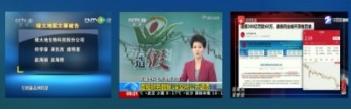 翻转教学学生主导课堂讲授PPT演示教师主导翻转教学学生主导课堂讲授PPT演示教师主导向学生传递  会计作为信  息提供者， 责任重大，引起情感共鸣，增强会 计责任使命 和职业自豪 感 。介绍学习目标时突出价值目标。教导学生坚 守会计人的职业操守，不做假账。帮助学生树立正确价值观和职业理想。向学生传递  会计作为信  息提供者， 责任重大，引起情感共鸣，增强会 计责任使命 和职业自豪 感 。介绍学习目标时突出价值目标。教导学生坚 守会计人的职业操守，不做假账。帮助学生树立正确价值观和职业理想。向学生传递  会计作为信  息提供者， 责任重大，引起情感共鸣，增强会 计责任使命 和职业自豪 感 。介绍学习目标时突出价值目标。教导学生坚 守会计人的职业操守，不做假账。帮助学生树立正确价值观和职业理想。课中环节2四、会计信息质量要求一可靠性【掌握】【定义】可靠性要求企业应当以实际发生的交易或经济事项为依据，进行会计确认、计量、报告，如实反映符合会 计确认和计量要求的会计要素及其他相关信息，保证会计信息真实可靠、内容完整。【衡量标准】真实性、完整性、中立性、可验证性【理解】朱镕基总理在三所国家会计学院的题词“诚信为本、操守为重、坚持准则、不做假账”即是对会计可靠性的要求。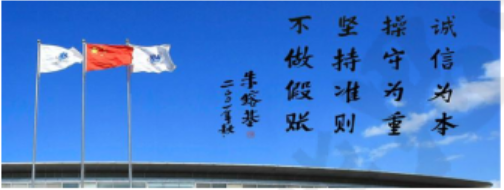 课堂讲授教师主导师生互动雨课堂弹 幕案例教学教师主导师生互动课堂讲授教师主导师生互动雨课堂弹 幕案例教学教师主导师生互动课堂讲授教师主导师生互动雨课堂弹 幕案例教学教师主导师生互动课堂讲授教师主导师生互动雨课堂弹 幕案例教学教师主导师生互动讲解朱镕基总理的题词和潘序伦先生的名言，强 调诚信是保 证会计信息 真实、可靠 的前提。培养学生“诚  信守则”的  职业道德。向学生传递 会计人需要捍卫会计信 息的可靠性。强调责任担当和法治意识。讲解朱镕基总理的题词和潘序伦先生的名言，强 调诚信是保 证会计信息 真实、可靠 的前提。培养学生“诚  信守则”的  职业道德。向学生传递 会计人需要捍卫会计信 息的可靠性。强调责任担当和法治意识。讲解朱镕基总理的题词和潘序伦先生的名言，强 调诚信是保 证会计信息 真实、可靠 的前提。培养学生“诚  信守则”的  职业道德。向学生传递 会计人需要捍卫会计信 息的可靠性。强调责任担当和法治意识。课中环节2【讲解】我国现代会计之父潘序伦先生的名言“信以立志，信以守身，信以处世，信以待人，毋忘立信，当必有诚”,每一位会计从业者都应将其根植于心中。【提问】会计信息失去了可靠性会怎样?【雨课堂弹幕】学生充分发表自己的观点讲解案例“黑色星期一”和“黑色星期五”,阐明会计信息失去可靠性的危害。【案例】1929年10月28日，纽约华尔街证券交易所一 开盘股价就狂跌。人们疯狂抛售股票，股价一泻千里，股价下跌之风也迅速蔓延到其他国家。【案例】2002年7月19日，美国股市黑色星期五，收盘 价跌破了美国“9·11”事件的最低点。究其原因是，美国 的安然、世通等大公司接二连三地爆出会计造假丑闻，打击了投资者对上市公司会计数据的信任。五、会计信息质量要求一相关性【掌握】课堂讲授教师主导师生互动雨课堂弹 幕案例教学教师主导师生互动课堂讲授教师主导师生互动雨课堂弹 幕案例教学教师主导师生互动课堂讲授教师主导师生互动雨课堂弹 幕案例教学教师主导师生互动课堂讲授教师主导师生互动雨课堂弹 幕案例教学教师主导师生互动讲解朱镕基总理的题词和潘序伦先生的名言，强 调诚信是保 证会计信息 真实、可靠 的前提。培养学生“诚  信守则”的  职业道德。向学生传递 会计人需要捍卫会计信 息的可靠性。强调责任担当和法治意识。讲解朱镕基总理的题词和潘序伦先生的名言，强 调诚信是保 证会计信息 真实、可靠 的前提。培养学生“诚  信守则”的  职业道德。向学生传递 会计人需要捍卫会计信 息的可靠性。强调责任担当和法治意识。讲解朱镕基总理的题词和潘序伦先生的名言，强 调诚信是保 证会计信息 真实、可靠 的前提。培养学生“诚  信守则”的  职业道德。向学生传递 会计人需要捍卫会计信 息的可靠性。强调责任担当和法治意识。【定义】相关性是指企业提供的会计信息应当能够反映企 业的财务状况、经营成果和现金流量，以满足会计信息使用者的需要。【衡量标准】反馈价值、预测价值【衡量标准】以上市公司的合并利润表为例，讲述利润表的信息生成过程，帮助学生理解相关性。六、会计信息质量要求-可理解性【掌握】【定义】可理解性是指会计信息应当清晰明了，便于信息理解和使用。【讲解】由于会计信息具有专业性，其可理解性是建立 在会计信息使用者具有一定专业知识，且愿意对会计信息进行研究基础上的，七、会计信息质量要求一可比性【掌握)【定义】可比性是指企业提供的会计信息之间能够进行比较分析。【衡量标准】横向可比、纵向可比【讲解】横向可比：同一时期，不同企业发生相同或相似的交易或事项，应当采用规定的会计政策，确保会计信息口径一致、相互可比。纵向可比：同一企业不同时期发生的相同或相似的交易或事项，应当采用一致的会计政策，不得随意变更。【应用举例】固定资产折旧方法的选择：从直线法到加速折旧法，同样的设备，仅仅是因为折旧方法不同，会导致财务状况和经营成果发生变化。【雨课堂测试】雨课堂发布第1道随堂测试题【定义】相关性是指企业提供的会计信息应当能够反映企 业的财务状况、经营成果和现金流量，以满足会计信息使用者的需要。【衡量标准】反馈价值、预测价值【衡量标准】以上市公司的合并利润表为例，讲述利润表的信息生成过程，帮助学生理解相关性。六、会计信息质量要求-可理解性【掌握】【定义】可理解性是指会计信息应当清晰明了，便于信息理解和使用。【讲解】由于会计信息具有专业性，其可理解性是建立 在会计信息使用者具有一定专业知识，且愿意对会计信息进行研究基础上的，七、会计信息质量要求一可比性【掌握)【定义】可比性是指企业提供的会计信息之间能够进行比较分析。【衡量标准】横向可比、纵向可比【讲解】横向可比：同一时期，不同企业发生相同或相似的交易或事项，应当采用规定的会计政策，确保会计信息口径一致、相互可比。纵向可比：同一企业不同时期发生的相同或相似的交易或事项，应当采用一致的会计政策，不得随意变更。【应用举例】固定资产折旧方法的选择：从直线法到加速折旧法，同样的设备，仅仅是因为折旧方法不同，会导致财务状况和经营成果发生变化。【雨课堂测试】雨课堂发布第1道随堂测试题【定义】相关性是指企业提供的会计信息应当能够反映企 业的财务状况、经营成果和现金流量，以满足会计信息使用者的需要。【衡量标准】反馈价值、预测价值【衡量标准】以上市公司的合并利润表为例，讲述利润表的信息生成过程，帮助学生理解相关性。六、会计信息质量要求-可理解性【掌握】【定义】可理解性是指会计信息应当清晰明了，便于信息理解和使用。【讲解】由于会计信息具有专业性，其可理解性是建立 在会计信息使用者具有一定专业知识，且愿意对会计信息进行研究基础上的，七、会计信息质量要求一可比性【掌握)【定义】可比性是指企业提供的会计信息之间能够进行比较分析。【衡量标准】横向可比、纵向可比【讲解】横向可比：同一时期，不同企业发生相同或相似的交易或事项，应当采用规定的会计政策，确保会计信息口径一致、相互可比。纵向可比：同一企业不同时期发生的相同或相似的交易或事项，应当采用一致的会计政策，不得随意变更。【应用举例】固定资产折旧方法的选择：从直线法到加速折旧法，同样的设备，仅仅是因为折旧方法不同，会导致财务状况和经营成果发生变化。【雨课堂测试】雨课堂发布第1道随堂测试题课堂讲授小组分享师生互动雨课堂测 试课堂讲授小组分享师生互动雨课堂测 试课堂讲授小组分享师生互动雨课堂测 试解读利润表，培养学生会计思维的能力。鼓励学生阅读公司年报，于细微处培养学生严谨、细致的职业素养和科学精神。强调选取会  计政策时， 企业都应遵循会计准则的要求 。解读利润表，培养学生会计思维的能力。鼓励学生阅读公司年报，于细微处培养学生严谨、细致的职业素养和科学精神。强调选取会  计政策时， 企业都应遵循会计准则的要求 。课中环节3【说明】以下四个会计信息质量要求，学生课前已通过雨课堂推送的慕课视频进行了学习，课堂只简单讲授。【说明】以下四个会计信息质量要求，学生课前已通过雨课堂推送的慕课视频进行了学习，课堂只简单讲授。【说明】以下四个会计信息质量要求，学生课前已通过雨课堂推送的慕课视频进行了学习，课堂只简单讲授。八、会计信息质量要求一实质重于形式【理解】【定义】是指企业应当按照交易或事项的经济实质进行会计处理，不应仅以交易或事项的法律形式为依据。【应用举例】经营租赁与融资租赁。强调实质是指交易或事项的经济实质，形式是指经济业务的法律形式。九、会计信息质量要求一重要性【理解】【定义】企业提供的会计信息应当反映与企业财务状况、经营成果和现金流量有关的所有重要交易或事项。十、会计信息质量要求—及时性【理解】【定义】指企业对于已经发生的交易或事项，应当及时进行会计处理，不得提前或延后。十一、会计信息质量要求—谨慎性【理解】【定义】在对经济事项或业务进行确认计量记录报告  的时候，应当保持应有的谨慎，不得高估企业的资产和收入，不得低估企业的负债和费用。【应用举例】对应收账款提供准备金，期末存货按成本与市价孰低法计价。【雨课堂测试】雨课堂发布第2道随堂测试题。十二、会计信息质量特征体系介绍国际会计准则编报财务报表的框架中讲到的会计  信息质量特征体系。理解在决策有用性的总体要求下，各会计信息质量特征的相互关系。八、会计信息质量要求一实质重于形式【理解】【定义】是指企业应当按照交易或事项的经济实质进行会计处理，不应仅以交易或事项的法律形式为依据。【应用举例】经营租赁与融资租赁。强调实质是指交易或事项的经济实质，形式是指经济业务的法律形式。九、会计信息质量要求一重要性【理解】【定义】企业提供的会计信息应当反映与企业财务状况、经营成果和现金流量有关的所有重要交易或事项。十、会计信息质量要求—及时性【理解】【定义】指企业对于已经发生的交易或事项，应当及时进行会计处理，不得提前或延后。十一、会计信息质量要求—谨慎性【理解】【定义】在对经济事项或业务进行确认计量记录报告  的时候，应当保持应有的谨慎，不得高估企业的资产和收入，不得低估企业的负债和费用。【应用举例】对应收账款提供准备金，期末存货按成本与市价孰低法计价。【雨课堂测试】雨课堂发布第2道随堂测试题。十二、会计信息质量特征体系介绍国际会计准则编报财务报表的框架中讲到的会计  信息质量特征体系。理解在决策有用性的总体要求下，各会计信息质量特征的相互关系。翻转课堂学生主导雨课堂测 试翻转课堂学生主导雨课堂测 试翻转课堂学生主导雨课堂测 试翻转课堂学生主导雨课堂测 试向学生传递 谨慎性是会 计职业的一 种思维方式，培养学生谨慎的优良品格。比较国际和 我国会计信 息质量要求培养学生国际视野。向学生传递 谨慎性是会 计职业的一 种思维方式，培养学生谨慎的优良品格。比较国际和 我国会计信 息质量要求培养学生国际视野。课中环节4十三、保障会计信息质量的措施【理解】【讲解】保障会计信息质量的措施保障会计信息质量，除了需要会计准则支撑、政府监管等硬性约束，会计人员的职业道德也很重要。介绍古代圣贤孔子、孟子和管子的诚信之道十三、保障会计信息质量的措施【理解】【讲解】保障会计信息质量的措施保障会计信息质量，除了需要会计准则支撑、政府监管等硬性约束，会计人员的职业道德也很重要。介绍古代圣贤孔子、孟子和管子的诚信之道小组讨论师生互动小组讨论师生互动小组讨论师生互动小组讨论师生互动教导学生需诚信守则。教导学生需诚信守则。课中环节5【课堂总结】会计信息质量要求和保障信息质量措施【课堂总结】会计信息质量要求和保障信息质量措施【课堂总结】会计信息质量要求和保障信息质量措施互动总结互动总结互动总结总结思政元素 。总结思政元素 。总结思政元素 。课后拓展案例讨论—康美药业造假案，下节课分小组展示；阅读中国会计之父潘序伦先生的传记《潘序伦传》。案例讨论—康美药业造假案，下节课分小组展示；阅读中国会计之父潘序伦先生的传记《潘序伦传》。案例讨论—康美药业造假案，下节课分小组展示；阅读中国会计之父潘序伦先生的传记《潘序伦传》。雨课堂推送资料雨课堂推送资料雨课堂推送资料撰写思政心得。撰写思政心得。撰写思政心得。教学效果 分析本次课在讲授会计信息质量要求和保障会计信息质量措施两大知识点时，将思政元素多维度有机融入教学中，培养学生“讲诚信、守规则”的职业道德，实现了思政元素价值塑造的目标。本次课全程采用“学生中心+教师主导”的联动式智慧教学模式，整个过程利用雨课堂平台弹幕、投票、随堂测试等功能，提升学生的互动和热情。在教学过程中，引入会计造假案例和古代近代诚信思想，引起情感共鸣，深入浅出地讲解会计信息的八个质量要求和保障会计信息质量的措施，传递知识的同时，帮助学生领会会计的使命担当和家国情怀。本次课在讲授会计信息质量要求和保障会计信息质量措施两大知识点时，将思政元素多维度有机融入教学中，培养学生“讲诚信、守规则”的职业道德，实现了思政元素价值塑造的目标。本次课全程采用“学生中心+教师主导”的联动式智慧教学模式，整个过程利用雨课堂平台弹幕、投票、随堂测试等功能，提升学生的互动和热情。在教学过程中，引入会计造假案例和古代近代诚信思想，引起情感共鸣，深入浅出地讲解会计信息的八个质量要求和保障会计信息质量的措施，传递知识的同时，帮助学生领会会计的使命担当和家国情怀。本次课在讲授会计信息质量要求和保障会计信息质量措施两大知识点时，将思政元素多维度有机融入教学中，培养学生“讲诚信、守规则”的职业道德，实现了思政元素价值塑造的目标。本次课全程采用“学生中心+教师主导”的联动式智慧教学模式，整个过程利用雨课堂平台弹幕、投票、随堂测试等功能，提升学生的互动和热情。在教学过程中，引入会计造假案例和古代近代诚信思想，引起情感共鸣，深入浅出地讲解会计信息的八个质量要求和保障会计信息质量的措施，传递知识的同时，帮助学生领会会计的使命担当和家国情怀。